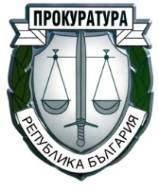 ПРОКУРАТУРА НА РЕПУБЛИКА БЪЛГАРИЯОКРЪЖНА ПРОКУРАТУРА – гр.ЯМБОЛПриложение № 3ДОАДМ.РЪКОВОДИТЕЛ-ОКРЪЖЕН ПРОКУРОР	 ЯМБОЛЦЕНОВО ПРЕДЛОЖЕНИЕOт...........................................................................................................................................(наименование на участника) представлявано от .......................................................................................................................................................(трите имена на законния представител или изрично упълномощеното лице на участника)в качеството си на ........................................................................................................................................................(посочва се длъжността на представителя на участника)УВАЖАЕМИ ГОСПОДИН ОКРЪЖЕН ПРОКУРОР,С настоящото Ви представяме нашето ценово предложение за изпълнение на обявената от Вас обществена поръчка по чл.20, ал.3, т.2 от ЗОП чрез събиране на оферти с обява с предмет: „Доставка на нетна активна електрическа енергия ниско напрежение и избор на координатор на балансираща група за нуждите на Окръжна прокуратура – гр.Ямбол“, както следва:Предлагаме да изпълним поръчката при следните финансови условия:Предлаганата цена за 1 (един) KWh нетна активна електрическа енергия ниско напрежение е: …………. (словом: ………………………………………………) лв.без ДДС.Участник, който представи Ценово предложение, което не отговаря на обявените условия на поръчката, ще бъде отстранен от участие в процедурата по възлагане на обществената поръчка на основание чл.107, т.2, б.“а“ от ЗОП.2.Предложената цена за 1 KWh нетна активна електрическа енергия е крайна и включва:2.1.Разходите (таксите) за регистрация на възложителя като участник в стандартна балансираща група като непряк член, съгласно ПТЕЕ и неговото включване като активен член на пазара на балансираща енергия;2.2. Всички разходи, свързани с пълната процедура по регистрация и извеждане на нови обекти на възложителя на пазара на свободно договорени цени на електроенергия;2.3.Цена за доставка на нетна активна енергия ниско напрежение, без в балансиращата група допълнително да се начисляват суми за излишък и недостиг, нито такса за участие в балансиращата група. В случай на небаланси на електрическа енергия, същите са за наша сметка;2.4.Разходите за извършване на енергиен мониторинг и представянето на възложителя на необходимите графици, които се известяват (регистрират) в ЕСО, в които са отразени почасовите дневни нетни количества активна електрическа енергия ниско напрежение и различни справки;2.5.Администрирането на графиците и обмена на информация с лицензирания оператор на електроразпределителната мрежа на територията, на която се намират измервателните точки;2.6.Изготвянето на подробен индивидуален анализ на характерния товаров профил на възложителя с цел оценка на енергийната му ефективност;2.7.Регистрираните небаланси (положителни, отрицателни), разходите по изготвяне на прогнози, подаване и регистриране на графици в ЕСО, съгласно ПТЕЕ, както и всички други разходи, свързани с участието на възложителя на свободния пазар на електрическа енергия;2.8. Разходи за балансиране на електроенергийната система за снабдяване;2.9. Всички други неупоменати разходи, свързани с изпълнение на поръчката.3.Предложената цена за 1 KWh нетна активна електрическа енергия се прилага за всички тарифни зони (върховна, дневна и нощна).4.В предложената цена за 1 KWh нетна активна електрическа енергия не са включени: регулаторно определени такси (цена) за мрежови услуги (достъп до електропреносната и електроразпределителната мрежа и пренос на електрическа енергия през тях ), такса „задължение към обществото“; косвен данък – акциз и ДДС.5.Предложената цена е определена при пълно съответствие с условията от документацията по процедурата.6.Приемаме възложителят да заплаща измерената реално потребена електрическа енергия и цената по т.1 ще е постоянна за срока на изпълнение на договора – 24 (двадесет и четири) месеца.7.Приемаме, че единствено и само и ние ще бъдем отговорни за евентуално допуснати грешки или пропуски в изчисленията на предложената от нас цена.Дата: ….…………. г.	                                              Подпис и печат: .................................                                                   			   	        					    	(длъжност и име)